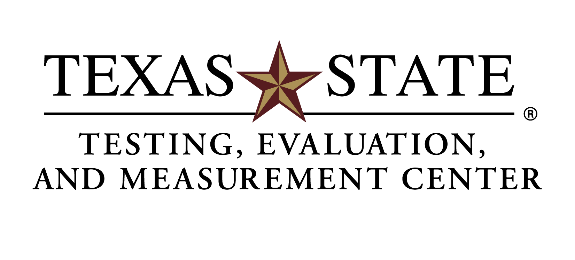 Request for Score ReportUse this form to request a score report that is within our authority to release (Departmental credit-bearing exams, THEA-IBT, PUG, and TSIA). To process your request form, when you send it to us, you must also include a clear copy of a valid photo ID. Please review Instructions for Requesting Test Scores to learn more about completing this form.Date of Request: Examinee Name: 											Texas State ID# (or ID# used on exam): 								Date of Birth: 		Phone #: 					Email Address: 											Name of exam for which score is requested: Date of Exam (or best estimate): Method of Delivery:  Recipient Institution: 											Office/Department: 											Attention to Individual: 										Email Address of Recipient: 										Fax #: 					Mailing Address of Recipient:  							Examinee Signature: 								Date: 			